Ресурсы на иностранных языкахДоступ через Единую систему личных кабинетов Финансового университета org.fa.ruДоступ через Единую систему личных кабинетов Финансового университета org.fa.ruДоступ через Единую систему личных кабинетов Финансового университета org.fa.ru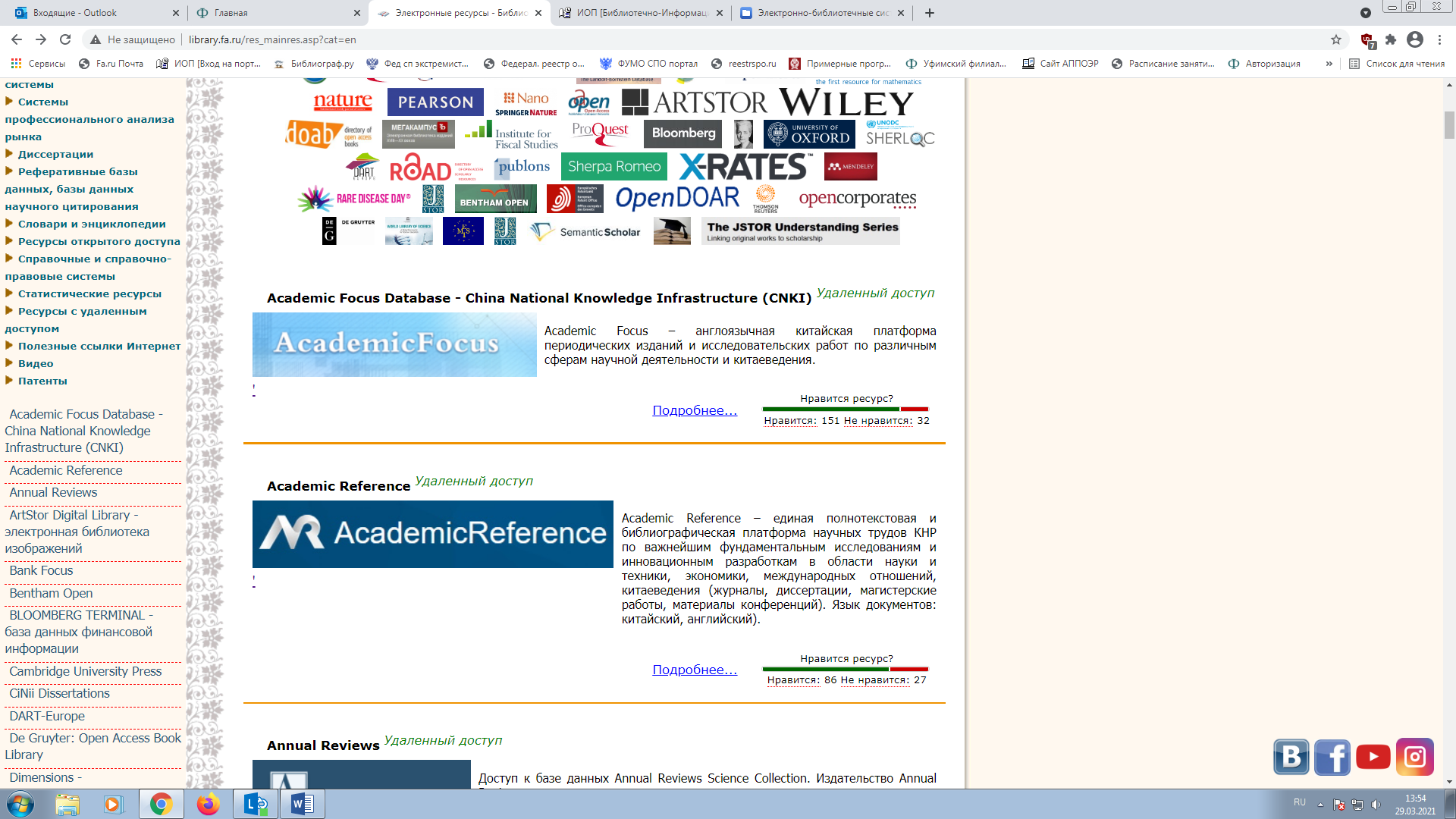 Academic Focus – англоязычная китайская платформа периодических изданий и исследовательских работ по различным сферам научной деятельности и китаеведения.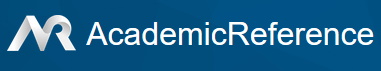 Academic Reference – единая полнотекстовая и библиографическая платформа научных трудов КНР по важнейшим фундаментальным исследованиям и инновационным разработкам в области науки и техники, экономики, международных отношений, китаеведения (журналы, диссертации, магистерские работы, материалы конференций). Язык документов: китайский, английский).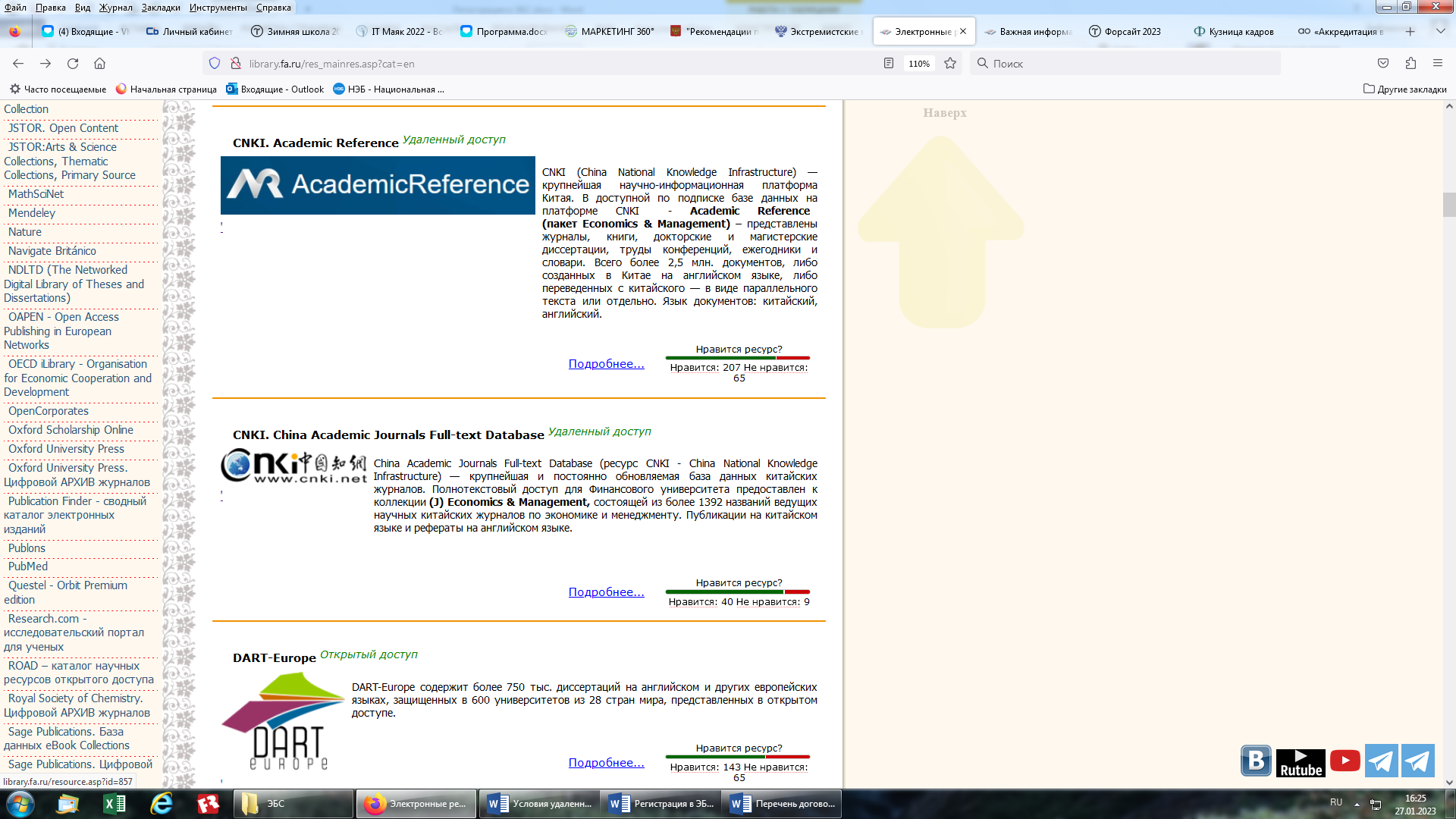 China Academic Journals Full-text Database (CJFD) — крупнейшая и постоянно обновляемая база данных китайских журналов, содержащая более 70 миллионов полнотекстовых статей. CJFD охватывает 99% всех научных журналов, издаваемых в Китае, с полным доступом ко всем дисциплинам с более чем 10 000 журналов, разделенных на 10 серий, 168 тем, и более 3000 подтем.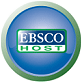 ​EBSCO - крупнейший агрегатор научных ресурсов ведущих издательств мира, предоставляет доступ к 13 тематическим базам данных по экономике, бизнесу, менеджменту, естественным наукам, здравоохранению.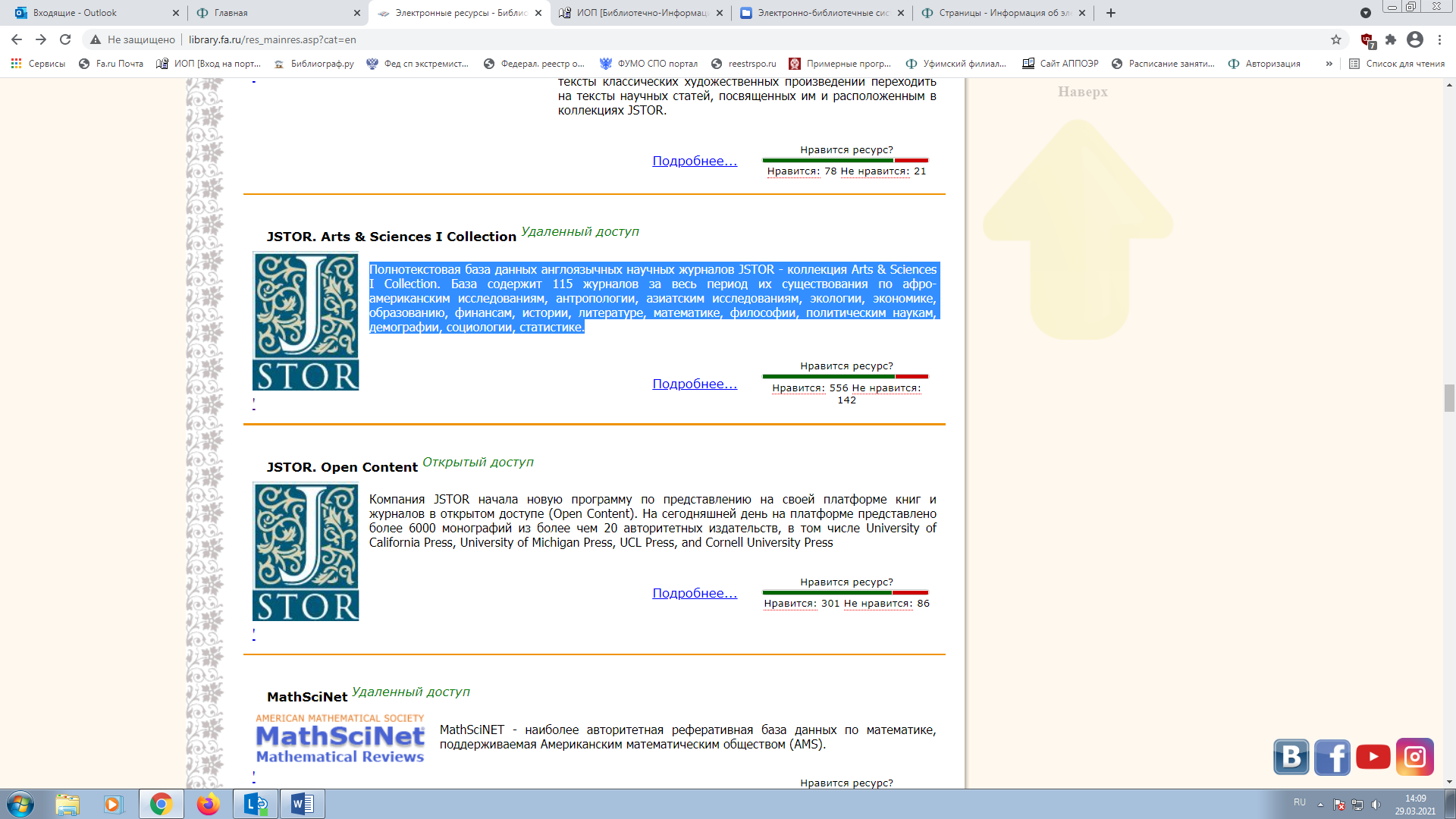 Полнотекстовая база данных англоязычных научных журналов JSTOR - коллекция Arts & Sciences I Collection. База содержит 115 журналов за весь период их существования по афро-американским исследованиям, антропологии, азиатским исследованиям, экологии, экономике, образованию, финансам, истории, литературе, математике, философии, политическим наукам, демографии, социологии, статистике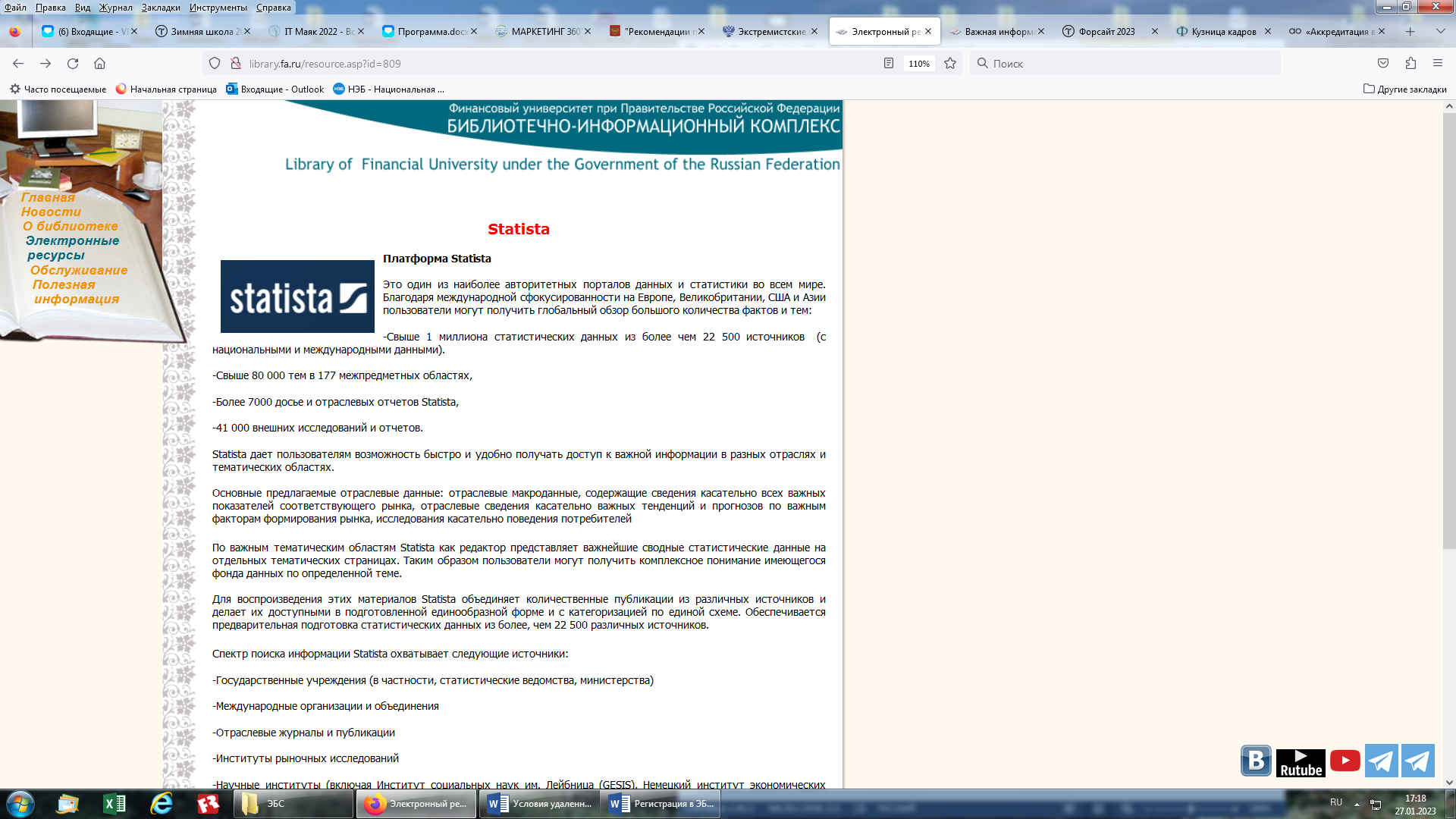 Один из наиболее авторитетных порталов данных и статистики во всем мире. Благодаря международной сфокусированности на Европе, Великобритании, США и Азии пользователи могут получить глобальный обзор большого количества фактов и тем.